ПОКАЗАТЕЛИ ЗА 5 ЛЕТ (2011-2015)ПОКАЗАТЕЛИ ПО ГОДАМФИНАНСОВЫЙ УНИВЕРСИТЕТ ПРИ ПРАВИТЕЛЬСТВЕ РФ 
ЧЕЛЯБИНСКИЙ ФИЛИАЛ 
Москва Название показателяЗначениеЧисло публикаций подразделения организации в РИНЦ1417Число цитирований публикаций подразделения в РИНЦ1422Число авторов в подразделении37h-индекс (индекс Хирша)15g-индекс20 Название показателяЗначениеОбщее число публикаций за 5 лет984Число статей в зарубежных журналах8 (0,8%)Число статей в российских журналах421 (42,8%)Число статей в российских журналах из перечня ВАК216 (22,0%)Число статей в российских переводных журналах7 (0,7%)Число статей в журналах, входящих в RSCI12 (1,2%)Число статей в журналах, входящих в Web of Science или Scopus3 (0,3%)Число статей в журналах, входящих в ядро РИНЦ15 (1,5%)Число статей в журналах с ненулевым импакт-фактором385 (39,1%)Число публикаций, процитированных хотя бы один раз221 (22,5%)Число публикаций, выполненных в сотрудничестве с другими организациями409 (41,6%)Число публикаций с участием зарубежных авторов4 (0,4%)Число авторов38Число авторов, имеющих статьи в журналах, входящих в Web of Science или Scopus2Число авторов, имеющих статьи в журналах, входящих в ядро РИНЦ10Число авторов, имеющих статьи в журналах, входящих в RSCI10Число цитирований в РИНЦ807Число цитирований только статей в журналах РИНЦ318Число цитирований в ядре РИНЦ2 (0,2%)Число самоцитирований409 (50,7%)Средневзвешенный импакт-фактор журналов, в которых были опубликованы статьи0,307Среднее число публикаций в расчете на одного автора25,89Среднее число цитирований в расчете на одну публикацию0,82Среднее число цитирований в расчете на одного автора21,24 Название показателя2006200720082009201020112012201320142015Общее число публикаций за год7915295243100183285373Число статей в журналах0151111105396133137Число статей в журналах, входящих в Web of Science или Scopus0000000003Число статей в журналах, входящих в RSCI0000003243Число статей в журналах, входящих в ядро РИНЦ0000003246Число статей в журналах, входящих в перечень ВАК00497636456366Число монографий4523517414748Число патентов0003000320Число публикаций с участием зарубежных авторов0000000000Число цитирований всех публикаций за год35336121993259488Число авторов всех публикаций443991016222938Число авторов статей в журналах01255511172630Число авторов статей в журналах Web of Science или Scopus0000000002Число авторов статей в RSCI0000002244Число авторов статей, входящих в ядро РИНЦ0000002246Число авторов статей в журналах ВАК00124410142221Число авторов монографий2323415172018Число авторов публикаций с участием зарубежных организаций0000000000Число авторов, зарегистрированных в Science Index00000013313945Число публикаций, загруженных в РИНЦ00011124521905361026Число публикаций, загруженных через Science Index000000047270609Число просмотров публикаций за год0005100159660174551478314Число загрузок публикаций за год00054711129579115742102№СотрудникПубл.Цит.Хирш1.Барчукова  Татьяна  Александровна*
Челябинский филиал, кафедра "Менеджмент и маркетинг", старший преподаватель кафедры (2016-2017)18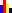 002.Бунова  Елена  Вячеславовна*
Челябинский филиал, кафедра "Математика и информатика", доцент кафедры (2009-2017)345133.Гладышев  Владимир  Иванович*
Челябинский филиал, кафедра "Философия, история и право", профессор кафедры (2013-2017)704624.Дубынина  Анна  Валерьевна*
Челябинский филиал, кафедра "Экономика и финансы", доцент кафедры (2004-2017)9322375.Ефимов  Владимир  Назарович
Челябинский филиал, кафедра "Экономика и финансы", старший преподаватель кафедры (2016-2017)8006.Жаркова  Татьяна  Ивановна*
Челябинский филиал, кафедра "Философия, история и право", доцент кафедры (2010-2017)14223267.Завьялов  Олег  Геннадьевич*
Челябинский филиал, кафедра "Математика и информатика", доцент кафедры (2016-2017)421118.Закиров  Рашит  Шарипович*
Челябинский филиал, кафедра "Менеджмент и маркетинг", доцент кафедры (2006-2017)432729.Земцова  Елена  Михайловна*
Челябинский филиал, кафедра "Математика и информатика", доцент кафедры (2015-2017)2728310.Зонов  Владимир  Леонидович*
Челябинский филиал, кафедра "Менеджмент и маркетинг", доцент кафедры (2009-2017)2022211.Калмакова  Надежда  Анатольевна*
Челябинский филиал, кафедра "Экономика и финансы", доцент кафедры (2010-2017)64156712.Качурина  Екатерина  Петровна*
Челябинский филиал, кафедра "Экономика и финансы", преподаватель кафедры (2016-2017)30013.Кетова  Ирина  Александровна*
Челябинский филиал, кафедра "Экономика и финансы", заместитель директора по научной работе, доцент кафедры (2005-2017)3980514.Ковшов  Игорь  Валентинович*
Челябинский филиал, кафедра "Философия, история и право", доцент кафедры (2009-2017)4420215.Копченов  Алексей  Александрович*
Челябинский филиал, кафедра "Менеджмент и маркетинг", профессор кафедры (2013-2017)77189616.Коровин  Александр  Михайлович*
Челябинский филиал, кафедра "Математика и информатика", доцент кафедры (2016-2017)617117.Кравченко  Ирина  Александровна*
Челябинский филиал, кафедра "Философия, история и право", заведующий кафедрой (2014-2017)5434318.Лескина  Юлия  Александровна*
Челябинский филиал, кафедра "Философия, история и право", доцент кафедры (2016-2017)156219.Лысенко  Юлия  Валентиновна*
Челябинский филиал, кафедра "Экономика и финансы", профессор кафедры (2012-2017)124288720.Максимова  Татьяна  Викторовна*
Челябинский филиал, кафедра "Экономика и финансы", заведующий кафедрой (2015-2017)1811221.Медведева  Диана  Игоревна*
Челябинский филиал, кафедра "Философия, история и право", старший преподаватель кафедры (2016-2017)21122.Михайлова  Светлана  Викторовна*
Челябинский филиал, кафедра "Философия, история и право", доцент кафедры (2015-2017)1636223.Овсяницкая  Лариса  Юрьевна*
Челябинский филиал, кафедра "Математика и информатика", доцент кафедры (2016-2017)4976424.Переверзев  Павел  Петрович*
Челябинский филиал, кафедра "Математика и информатика", доцент кафедры (2012-2017)1183341225.Перевозова  Ольга  Владимировна*
Челябинский филиал, кафедра "Менеджмент и маркетинг", доцент кафедры (2012-2017)99309926.Пигузова  Светлана  Валерьевна*
Челябинский филиал, кафедра "Менеджмент и маркетинг", доцент кафедры (2014-2017)1314227.Письменный  Евгений  Владимирович*
Челябинский филиал, кафедра "Философия, история и право", доцент кафедры (2014-2017)3640328.Подповетная  Юлия  Валерьевна*
Челябинский филиал, кафедра "Математика и информатика", заведующий кафедрой (2013-2017)1402861129.Постовалова  Ирина  Павловна*
Челябинский филиал, кафедра "Математика и информатика", доцент кафедры (2014-2017)2318130.Просвирина  Ирина  Игоревна*
Челябинский филиал, кафедра "Экономика и финансы", профессор кафедры (2013-2017)110334631.Савеченкова  Клара  Алексеевна*
Челябинский филиал, заместитель директора по учебно-методической работе (2013-2017)1125232.Соглаев  Вадим  Викторович*
Челябинский филиал, кафедра "Философия, история и право", доцент кафедры (1997-2017)2925233.Согрина  Наталья  Сергеевна*
Челябинский филиал, кафедра "Экономика и финансы", доцент кафедры (2014-2017)5870534.Сумкин  Андрей  Сергеевич*
Челябинский филиал, кафедра "Экономика и финансы", старший преподаватель кафедры (2011-2017)2463435.Угрюмова  Наталья  Викторовна*
Челябинский филиал, кафедра "Менеджмент и маркетинг", заведующий кафедрой (2010-2017)85255836.Хлестова  Ксения  Сергеевна*
Челябинский филиал, кафедра "Экономика и финансы", старший преподаватель кафедры (2013-2017)1522237.Якушев  Анатолий  Алексеевич*
Челябинский филиал, кафедра "Экономика и финансы", директор филиала, профессор кафедры (2000-2017)1281647